Европейская экономическая комиссияКомитет по внутреннему транспортуВсемирный форум для согласования правил
в области транспортных средств167-я сессияЖенева, 10−13 ноября 2015 годаПункт 4.7.4 предварительной повестки дняСоглашение 1958 года − Рассмотрение проектов 
поправок к существующим правилам, 
представленных GRSG		Предложение по поправкам серии 03 к Правилам № 58 (задняя противоподкатная защита)		Представлено Рабочей группой по общим предписаниям, касающимся безопасности*	Воспроизведенный ниже текст был принят Рабочей группой по общим предписаниям, касающимся безопасности (GRSG), на ее 108-й сессии (ECE/
TRANS/WP.29/GRSG/87, пункт 34). В его основу положен документ ECE/
TRANS/WP.29/GRSG/2015/17 с поправками, воспроизведенными в докумен-те GRSG-108-48-Rev.2. Этот текст представлен Всемирному форуму для согласования правил в области транспортных средств (WP.29) и Административному комитету (АС.1) для рассмотрения на их сессиях в ноябре 2015 года.Содержание, перечень приложений, включить ссылки на новые приложения 6 и 7 следующего содержания: «6	Конкретные транспортные средства……………………………………………...7 	Требования в отношении различных категорий транспортных средств……..»Пункт 1.2.3 исключить.Включить новый пункт 1.3 следующего содержания:«1.3			В соответствии с решением органа по официальному утверждению типа транспортные средства, у которых установка каких-либо ЗПЗУ (например, фиксированных, съемных, складных, регулируемых и т.д.) несовместима с назначением этих транспортных средств, могут быть частично или полностью освобождены от действия настоящих Правил».Включить новый пункт 2.4 следующего содержания:«2.4			Считается, что любое транспортное средство, относящееся к категории G, удовлетворяет вышеуказанному условию, касающемуся дорожного просвета, если угол съезда (ISO 612:1978) не превышает: i)		10° для транспортных средств категорий М1G и N1G;ii)	20° для транспортных средств категорий М2G и N2G; иiii)	25° для транспортных средств категорий М3G и N3G.			по ширине, которая не меньше ширины задней оси более чем на 100 мм с каждой стороны (исключая выпуклые части шин у поверхности грунта).			При наличии более одной задней оси в расчет принимается длина самой длинной задней оси. Требования подпунктов i)−iii) настоящего пункта должны соблюдаться по крайней мере по прямой линии:			a)		на расстоянии не более 450 мм от задней оконечности транспортного средства;			b)	которая может прерываться в общей сложности не более чем на 200 мм».Включить новый пункт 3.1.4 следующего содержания:«3.1.4		"Отдельная кабина" означает кабину, закрепленную на раме транспортного средства надлежащим образом и не имеющую никакой общей части с грузовым пространством».Пункт 6.2 изменить следующим образом:«6.2			Каждому официально утвержденному типу присваивается номер официального утверждения, первые две цифры которого (в настоящее время 03, что соответствует поправкам серии 03) указывают серию поправок, соответствующую...».Пункты 7.1–7.3 изменить следующим образом:«7.1			Поперечина имеет поперечное сечение не менее 120 мм. Концы поперечины не должны загибаться назад ... не менее 2,5 мм.			В случае ЗПЗУ, предназначенных для установки на транспортных средствах категорий M, N1, N2 с максимальной массой не более 8 т, O1, O2, на транспортных средствах категории G и на транспортных средствах, оснащенных подъемной погрузочной платформой, высота поперечного сечения поперечины составляет не менее 100 мм.7.2			ЗПЗУ может быть сконструировано таким образом, чтобы оно могло устанавливаться сзади транспортного средства в нескольких положениях. В этом случае предусматривается... Усилие, необходимое для того, чтобы изменить положение устройства, не превышает 40 даН.			В случае ЗПЗУ, которые сконструированы таким образом, чтобы их можно было устанавливать в задней части транспортного средства в нескольких положениях, для надписей на предупреждающем знаке используется(ются) символ(ы) или язык(и) страны продажи устройства для информирования оператора о стандартном положении ЗПЗУ в целях обеспечения эффективной защиты от подката.			Минимальный размер знака: 60 х 120 мм.7.3			ЗПЗУ обеспечивает ... карточке официального утверждения (пункт 8 приложения 1)».Пункт 7.4.2 изменить следующим образом:«7.4.2		Каждый из элементов противоподкатной защиты, включая элементы, выступающие за пределы подъемного механизма, если таковые предусмотрены, имеет площадь рабочей поверхности не менее 420 см2».Включить новые пункты 7.4.3 и 7.4.4 следующего содержания:«7.4.3		Для поперечин с высотой поперечного сечения не менее 120 мм каждый из элементов противоподкатной защиты, включая элементы, выступающие за пределы подъемного механизма, если таковые предусмотрены, должен иметь площадь рабочей поверхности не менее 350 см2.7.4.4			В случае транспортных средств шириной менее 2 000 мм, когда добиться выполнения требований пунктов 7.4.2 и 7.4.3 невозможно, площадь рабочей поверхности может быть уменьшена при условии соблюдения критериев прочности».Пункт 15.2 изменить следующим образом:«15.2		Каждому официально утвержденному типу присваивается номер официального утверждения, первые две цифры которого (в настоящее время 03, что соответствует поправкам серии 03) указывают серию поправок, соответствующую...».Включить новый пункт 16.1 следующего содержания:«16.1		Для транспортных средств категорий N2 с максимальной массой более 8 т, N3, O3 и O4 дорожный просвет до нижнего края защитного устройства даже у порожнего транспортного средства не превышает:			a)		450 мм для автотранспортных средств и прицепов с гидропневматической, гидравлической или пневматической подвеской или устройством автоматической установки в горизонтальное положение в зависимости от веса груза. В любом случае требования считаются выполненными, если угол съезда в соответствии с ISO 612:1978 не превышает 8° и дорожный просвет не превышает 550 мм. 			b)	500 мм или угол съезда в соответствии с ISO 612:1978 (8°), в зависимости от того, какая из этих величин меньше, для автотранспортных средств, кроме указанных в подпункте а) выше. В любом случае требования считаются выполненными, если угол съезда в соответствии с ISO 612:1978 не превышает 8° и дорожный просвет не превышает 550 мм.			Это требование распространяется на всю ширину автотранспортного средства или прицепа; при этом высота от уровня грунта до точек, в которых на устройство воздействуют испытательные нагрузки согласно части I настоящих Правил, указанные в регистрационной карточке официального утверждения (пункт 7 приложения 1), не должна превышать значений, указанных в пунктах а) и b) выше, плюс половина минимальной высоты поперечного сечения, предписанной для поперечины ЗПЗУ.			Требование, касающееся высоты до точек воздействия испытательных нагрузок, корректируется в соответствии со скорректированным значением дорожного просвета согласно указанным выше положениям, касающимся угла съезда».Пункт 16.1 (прежний), изменить нумерацию на 16.2, а текст следующим образом:«16.2		Для транспортных средств категорий M, N1, N2 с максимальной массой более 8 т, O1 и O2 дорожный просвет до нижнего края защитного устройства…».Пункт 16.2 (прежний), изменить нумерацию на 16.3.Пункт 16.3 (прежний), изменить нумерацию на 16.4, а текст следующим образом:«16.4		Для транспортных средств категорий M, N1, N2 с максимальной массой не более 8 т, O1 и O2 устройство устанавливается таким образом, чтобы расстояние по горизонтали между задней частью поперечины устройства и наиболее удаленной в заднем направлении точки задней оконечности транспортного средства, включая любую систему подъемной погрузочной платформы, не превышало 400 мм; это расстояние должно быть уменьшено на максимальную величину измеряемой и регистрируемой в ходе испытания полной деформации, включая как пластическую, так и упругую деформацию … регистрационной карточке официального утверждения. При измерении этого расстояния любая часть транспортного средства, высота которой в любом состоянии нагрузки транспортного средства превышает 2 м от уровня грунта, не учитываются.			Для транспортных средств категории N2 с максимальной массой более 8 т, N3 и транспортных средств категорий O3 и O4, оснащенных подъемной погрузочной платформой либо предназначенных для использования в качестве прицепа-самосвала, применяются требования, указанные выше; однако для транспортных средств этих категорий расстояние по горизонтали до воздействия испытательных нагрузок не должно превышать 300 мм от наиболее удаленной в заднем направлении точки поперечины.			Для транспортных средств категорий O3 и O4 без системы подъемной погрузочной платформы, не предназначенных для использования в качестве прицепа-самосвала, максимальные расстояния по горизонтали уменьшаются до 200 мм до воздействия испытательных нагрузок и 300 мм минус максимальная величина измеряемой и регистрируемой полной деформации, включая как пластическую, так и упругую деформацию, регистрируемую в ходе испытания (пункт 7.3 части I), в любой точке приложения испытательных нагрузок (пункт 8 приложения 1).			В любом случае такие неструктурные выступы, как задние фонари, и такие элементы, выступающие менее чем на 50 мм в любом направлении, как резиновые бамперы, упругие упоры, петли и защелки, при определении наиболее удаленной в заднем направлении точки задней оконечности транспортного средства не учитывают.			Перед воздействием испытательных нагрузок максимально допустимое расстояние по горизонтали для одинарной, сегментированной или наклонной поперечины ЗПЗУ составляет 100 мм между наиболее удаленной в переднем направлении точкой задней части поперечины и наиболее удаленной в заднем направлении точкой задней части поперечины при измерении в продольной плоскости транспортного средства».Включить новый пункт 16.5 следующего содержания:«16.5		Устройство устанавливают таким образом, чтобы после воздействия испытательных нагрузок, указанных в приложении 5, для транспортных средств категорий N2 с максимальной массой более 8 т, N3, O3 и O4 максимальный дорожный просвет до защитного устройства даже у порожнего транспортного средства в любой точке не превышал более чем на 60 мм значение до испытания. В случае транспортных средств с углом съезда до 8о (пункт 16.1) максимальный дорожный просвет не должен превышать 600 мм».Пункт 16.4 (прежний), изменить нумерацию на 16.6.Включить новый пункт 16.7 следующего содержания:«16.7		В соответствии с положениями пункта 7.2, регламентирующими регулируемые ЗПЗУ, знак должен быть размещен в хорошо обозримом с сиденья водителя месте в задней части транспортного средства рядом с ЗПЗУ таким образом, чтобы его можно было четко и постоянно видеть».Пункт 24.2 изменить следующим образом:«24.2		Каждому официально утвержденному типу присваивается номер официального утверждения, первые две цифры которого (в настоящее время 03, что соответствует поправкам серии 03) указывают серию поправок, соответствующую...».Пункт 25.1 изменить следующим образом:«25.1		Для транспортных средств категорий N2 с максимальной массой более 8 т, N3, O3 и O4 дорожный просвет до нижнего края устройства ЗПЗ даже у порожнего транспортного средства не превышает:			a)		450 мм для автотранспортных средств и прицепов с гидропневматической, гидравлической или пневматической подвеской или устройством для автоматической установки в горизонтальное положение в зависимости от веса груза. В любом случае требования считаются выполненными, если  угол съезда в соответствии с ISO 612:1978 не превышает 8° и дорожный просвет не превышает 550 мм.			b)	500 мм или угол съезда в соответствии с ISO 612:1978 (8°), в зависимости от того, которая из этих величин меньше, для автотранспортных средств, кроме указанных в подпункте а) выше. В любом случае требования считаются выполненными, если  угол съезда в соответствии с ISO 612:1978 не превышает 8° и дорожный просвет не превышает 550 мм.			Это требование распространяется на всю ширину автотранспортного средства или прицепа; при этом высота от уровня грунта до точек, в которых на устройство воздействуют испытательные нагрузки согласно части I настоящих Правил, указанные в регистрационной карточке официального утверждения (пункт 7 приложения 1), не должна превышать значений, указанных в пунктах а) и b) выше, плюс половина минимальной высоты поперечного сечения, предписанной для поперечины ЗПЗУ.			Требование, касающееся высоты до точек воздействия испытательных нагрузок, корректируется в соответствии со скорректированным значением дорожного просвета согласно указанным выше положениям, касающимся угла съезда».Включить новый пункт 25.2 следующего содержания:«25.2			Для транспортных средств категорий M, N1, N2 с максимальной массой не более 8 т, O1 и O2 дорожный просвет до нижнего края защитного устройства даже у порожнего транспортного средства не должен превышать 550 мм по всей ширине устройства; при этом высота от уровня грунта до точек, в которых на ЗПЗ воздействуют испытательные нагрузки, не должна превышать 600 мм».Пункт 25.2 (прежний), изменить нумерацию на 25.3, а текст следующим образом:«25.3		Для транспортных средств категорий M, N1, N2 с максимальной массой не более 8 т, O1 и O2 ЗПЗ располагается как можно ближе к задней части транспортного средства. Максимальное расстояние по горизонтали между задней частью устройства и наиболее удаленной в заднем направлении точки задней оконечности транспортного средства, включая любую систему подъемной погрузочной платформы, не должно превышать 400 мм от наиболее удаленной в заднем направлении точки поперечины в ходе испытания при воздействии испытательных нагрузок. 			Для транспортных средств категорий N2 с максимальной массой более 8 т, N3 и транспортных средств категории О3 и О4, оснащенных подъемной погрузочной платформой либо предназначенных для использования в качестве прицепа-самосвала, применяются требования, указанные выше; однако для транспортных средств этих категорий расстояние по горизонтали до воздействия испытательных нагрузок не должно превышать 300 мм от наиболее удаленной в заднем направлении точки поперечины.			Для ЗПЗ транспортных средств категорий O3 и O4 без системы подъемной погрузочной платформы, не предназначенных для использования в качестве прицепа-самосвала, максимальное расстояние по горизонтали уменьшается в ходе испытания до 200 мм до воздействия испытательных нагрузок и 300 мм при их воздействии.			В любом случае такие неструктурные элементы, как задние фонари, и такие элементы, выступающие менее чем на 50 мм в любом направлении, как резиновые бамперы, упругие буферы, петли и защелки, при определении наиболее удаленной в заднем направлении точки задней оконечности транспортного средства не учитываются.			Перед воздействием испытательных нагрузок максимально допустимое расстояние по горизонтали для одинарной, сегментированной или наклонной поперечины ЗПЗУ должно составлять 100 мм между наиболее удаленной в переднем направлении точкой задней части поперечины и наиболее удаленной в заднем направлении точкой задней части поперечины при измерении в продольной плоскости транспортного средства».Пункт 25.3 (прежний), изменить нумерацию на 25.4.Пункты 25.4–25.6 (прежние), изменить нумерацию на 25.5−25.7, а текст следующим образом:«25.5		Поперечина должна иметь поперечное сечение не менее 120 мм. Концы поперечины не загибаются назад ... не менее 2,5 мм.			Для транспортных средств категорий M, N1, N2 с максимальной массой не более 8 т, O1, O2, транспортных средств категории G и транспортных средств, оснащенных подъемной погрузочной платформой, высота поперечного сечения поперечины должна составлять не менее 100 мм.25.6			ЗПЗ может быть сконструирована таким образом, чтобы она могла устанавливаться сзади транспортного средства в нескольких положениях. В этом случае предусматривается … положение ЗПЗ, не превышает 40 даН.			В случае ЗПЗ, которые сконструированы таким образом, чтобы они могли устанавливаться в задней части транспортного средства в нескольких положениях, для надписей на предупреждающем знаке используется(ются) язык(и) страны продажи устройства.			Минимальный размер знака: 60 х 120 мм.			Этот знак должен быть четко и постоянно видимым в задней части транспортного средства рядом с ЗПЗ для информирования оператора о стандартном положении ЗПЗ в целях обеспечения эффективной защиты от подката.25.7			ЗПЗ обладает ... ЗПЗ и наиболее удаленной в заднем направлении точкой задней оконечности транспортного средства, включая любую систему подъемной погрузочной платформы, не превышает … высота которых у транспортного средства в порожнем состоянии  превышает 2 м от уровня грунта, не учитываются.			После воздействия испытательных нагрузок, указанных в приложении 5, для транспортных средств категорий N2 с максимальной массой более 8 т, N3, O3 и O4 максимальный дорожный просвет до защитного устройства даже у порожнего транспортного средства в любой точке не должен превышать более чем на 60 мм значение до испытания. В случае транспортных средств с углом съезда до 8о (пункт 16.1) максимальный дорожный просвет не должен превышать 600 мм».Пункты 25.7−25.8.1 (прежние), изменить нумерацию на 25.8−25.9.1.Пункт 25.8.2 (прежний), изменить нумерацию на 25.9.2, а текст следующим образом:«25.9.2		Каждый из элементов противоподкатной защиты, включая элементы, выступающие за пределы подъемной системы, если таковые предусмотрены, должны иметь площадь рабочей поверхности не менее 420 см2».Включить новые пункты 25.9.3 и 25.9.4 следующего содержания:«25.9.3		Для поперечин с высотой поперечного сечения менее 120 мм каждый из элементов противоподкатной защиты, включая элементы, выступающие за пределы подъемного механизма, если таковые предусмотрены, должен иметь площадь рабочей поверхности не менее 350 см2.25.9.4		В случае транспортных средств шириной менее 2 000 мм, когда добиться выполнения требований пунктов 25.9.2 и 25.9.3 выше невозможно, площадь рабочей поверхности может быть уменьшена при условии соблюдения критериев прочности».Пункты 31.1–31.6 изменить следующим образом:«31.1		С официальной даты вступления в силу поправок серии 03 ни одна из Договаривающихся сторон, применяющих настоящие Правила, не отказывает в предоставлении или признании официальных утверждений типа транспортных средств, элементов или отдельных технических узлов на основании частей I, II или III настоящих Правил с внесенными в них поправками серии 03.31.2			До 1 сентября 2019 года Договаривающиеся стороны, применяющие настоящие Правила, не отказывают в предоставлении или признании официальных утверждений типа транспортных средств, элементов или отдельных технических узлов на основании частей I, II или III настоящих Правил с внесенными в них поправками серии 02.31.3			С 1 сентября 2019 года Договаривающиеся стороны, применяющие настоящие Правила, предоставляют официальные утверждения только в том случае, если тип транспортного средства, элемента или отдельного технического узла, подлежащих официальному утверждению, соответствуют требованиям части I, II или III настоящих Правил с внесенными в них поправками серии 03.31.4			С 1 сентября 2021 года Договаривающиеся стороны, применяющие настоящие Правила, не обязаны признавать – для целей национального или регионального официального утверждения типа – транспортное средство, элемент или отдельный технический узел, которые не были официально утверждены на основании части I, II или III настоящих Правил с внесенными в них поправками серии 03.31.5			До 1 сентября 2021 года Договаривающиеся стороны, применяющие настоящие Правила, не должны отказывать в распространении официального утверждения транспортных средств, элементов или отдельных технических узлов, которые соответствуют требованиям настоящих Правил с внесенными в них поправками серии 02. Вместе с тем Договаривающиеся стороны, которые все еще признают официальные утверждения на основании поправок серии 02, как это указано в пункте 31.4, после 1 сентября 2021 года не должны отказывать в распространении официальных утверждений, полученных после 1 сентября 2021 года.31.6			Независимо от переходных положений, изложенных выше, Договаривающиеся стороны, для которых настоящие Правила вступают в силу после даты вступления в силу самой последней серии поправок, не обязаны признавать официальные утверждения, которые были предоставлены в соответствии с любой предыдущей серией поправок к настоящим Правилам».Приложение 1, сообщение,Пункт 6 изменить следующим образом:«6.			Испытание проведено на транспортном средстве/на репрезентативной части шасси транспортного средства2».Пункт 8 изменить следующим образом:«8.			Максимальное отклонение по горизонтали и по вертикали, наблюдаемое во время и после воздействия испытательных нагрузок, указанных в приложении 5 ……………………………………………….».Пункт 9 изменить следующим образом:«9.			Ограничения применения			Транспортные средства, на которых возможна установка данного устройства (если это применимо)…………………………………….			Характеристики шасси, на которое возможна установка данного устройства (например, жесткость, размеры профиля, …) (если это применимо)…………………………………………………………....».Пункт 20 изменить следующим образом:«20.			Нижеперечисленные документы, на которых указан приведенный выше номер официального утверждения, могут быть представлены по соответствующей просьбе:			чертежи, схемы и виды элементов конструкции, которые представляют интерес с точки зрения настоящих Правил;			подробная информация об устройствах, составляющих конструкции транспортных средств, используемые для установки ЗПЗУ (например, инерционный момент брусов);			когда это применимо, чертежи защитных устройств и их расположения на транспортном средстве».Приложение 4, в тексте и рисунках приложения заменить «02» на «03» (5 раз).Приложение 5Пункт 1.1.3 исключить.Пункты 1.2 и 1.3 изменить следующим образом (включив новый рис. 1):«1.2			В случаях, предусмотренных в пункте 1.1.2, элементы ... к шасси транспортного средства должны соответствовать ... на транспортном средстве. Часть шасси может быть закреплена на испытательном стенде, как это показано на рис. 1, на котором представлены минимальные обязательные требования. Конструкции, используемые в качестве боковых балок, должны соответствовать шасси транспортных средств, для которых предназначена данная система противоподкатной защиты.			Расстояние от крайней передней точки крепления ЗПЗУ до жесткого испытательного стенда должно составлять не менее 500 мм. Если для поддержки ЗПЗУ используется диагональное ребро жесткости, то это расстояние измеряют от крайней передней точки крепления ребра к конструкции боковых балок до жесткого испытательного стенда.Рис. 1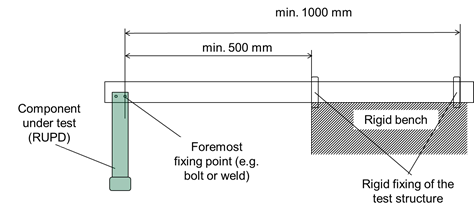 1.3			По просьбе ... могут заменяться расчетами.			Достоверность математической модели проверяют методом сопоставления с условиями фактических испытаний. С этой целью проводят физическое испытание для сопоставления результатов, полученных при использовании математической модели, с результатами физического испытания. Сопоставимость результатов этих испытаний подлежит подтверждению. Изготовитель или техническая служба готовит протокол подтверждения, который направляется органу по официальному утверждению типа.			Любые изменения математической модели или программного обеспечения, в результате которых протокол подтверждения может стать недействительным, доводят до сведения органа по официальному утверждению типа, который может потребовать проведения процесса повторного подтверждения».Включить новый пункт 1.4 следующего содержания:«1.4			В случае ЗПЗУ, у которых поперечина не имеет вертикальной плоской поверхности, составляющей не менее 50% минимальной высоты поперечного сечения поперечины в соответствии с пунктом 7.1 или 25.5 настоящих Правил на высоте точек приложения испытательных нагрузок согласно пункту 16.1 или 25.1, изготовитель предоставляет технической службе устройство, которое позволяет приложить испытательную нагрузку к поперечине по горизонтали при помощи испытательного оборудования, применяемого технической службой. Такое устройство не должно изменять размеры и механические характеристики ЗПЗУ или увеличивать его сопротивление во время испытания. Устройство не должно быть жестко прикреплено к ЗПЗУ или испытательному оборудованию».Пункты 3.1−3.1.3 изменить следующим образом:«3.1			Соответствие требованиям пунктов 7.3 и 25.7 настоящих Правил проверяют с помощью соответствующих ударных устройств; испытательные нагрузки, предписанные в пунктах 3.1.1 и 3.1.2 ниже, прилагают раздельно и последовательно через контактную поверхность высотой не более 250 мм (но покрывающую максимальную высоту поперечного сечения поперечины или ЗПЗ, при этом точная высота указывается изготовителем) и... вертикальных граней должен составлять 5 + 1 мм. ЗПЗ должна обладать достаточной прочностью по отношению к усилиям, действующим параллельно продольной оси транспортного средства. Данная поверхность не должна быть жестко прикреплена к ЗПЗУ или к ЗПЗ и должна перемещаться во всех направлениях. Высота от уровня грунта до центра поверхности определяется ... высота на порожнем транспортном средстве не должна превышать высоты, указанной в пунктах 16.1 и 16.2 либо в пунктах 25.1 и 25.2 настоящих Правил. Порядок приложения нагрузок может быть указан изготовителем.			Устройство, используемое для распределения испытательной нагрузки по вышеупомянутой плоской поверхности, присоединяют к силовому приводу с помощью шарнирного соединения. Устройство силового привода, создающего тяговое или толкающее усилие, не должно увеличивать жесткость или стабильность конструкции системы противоподкатной защиты, т.е. не должно увеличивать пороговую силу нестабильности либо уменьшать максимальное отклонение системы противоподкатной защиты.3.1.1			Горизонтальная нагрузка, равная 180 кН или 85% усилия … изготовителем.			Независимо от изложенного выше положения в случае транспортных средств категории N2 с неотделяемыми кабинами, максимальная масса которых не превышает 8 т, горизонтальные нагрузки могут быть сокращены до 100 кН или 50%.3.1.2			В случаях, предусмотренных в пунктах 1.1.1 и 1.1.2 настоящего приложения, горизонтальная нагрузка, равная 100 кН или 50% усилия, создаваемого максимальной массой транспортного средства (в зависимости от того, какая из этих величин меньше), прилагается последовательно в двух точках, расположенных на расстоянии 300 ± 25 мм от продольных плоскостей, касательных к внешним кромкам колес задней оси, или ЗПЗУ, если оно превышает ширину задней оси, и в третьей точке, которая расположена в среднем вертикальном сечении транспортного средства на прямой линии, соединяющей первые две точки.			Независимо от изложенного выше положения в случае транспортных средств категории N2 с неотделяемыми кабинами, максимальная масса которых не превышает 8 т, горизонтальные нагрузки могут быть сокращены до 50 кН или 25%.3.1.3			По просьбе изготовителя уровни нагрузки могут быть уменьшены до 80% по сравнению с требованием, указанным в пунктах 3.1.1 и 3.1.2, для транспортных средств, перечисленных в приложении 6».Включить новое приложение 6 следующего содержания:	«Приложение 6		Конкретные транспортные средства1.			Конкретные типы транспортных средств1.1			Транспортные средства с опрокидывающимся кузовом1.2			Транспортные средства с находящейся сзади подъемной погрузочной платформой».Включить новое приложение 7 следующего содержания:	«Приложение 7		Требования к различным категориям транспортных средств*  Макс. М означает максимальную массу транспортного средства.Примечание: Такая ссылка в таблице, как A5/3.1.1, указывает на приложение (приложение 5) и пункт (пункт 3.1.1) этого приложения, в которых описано и указано соответствующее транспортное средство или требование. Такая ссылка в таблице, как 2.3, указывает на пункт (пункт 2.3) настоящих Правил, в котором предусмотрено соответствующее требование.»Категория или тип транспортного 
средстваПункты, в которых указаны соответствующие 
геометрические параметрыПункты, в которых указаны соответствующие 
геометрические параметрыПункты, в которых указаны соответствующие 
геометрические параметрыПункт(ы), в котором(ых) 
указана величина испытательной нагрузкиКатегория или тип транспортного 
средстваВысота 
поперечного сеченияДорожный 
просвет до 
проведения 
испытанияРасстояние по 
горизонтали между задней частью ЗПЗУ и задней частью транспортного средстваПункт(ы), в котором(ых) 
указана величина испытательной нагрузкиM, N1, N2 с макс. М* < 8 т, O1, O2, G2.3/2.4/
7.1/25.52.3/2.4/
16.2/25.22.3/2.4/16.4/25.32.3/2.4/ 
A5/3.1.1−3.1.2N2 с макс. М* > 8 т, N37.1 или 25.516.1 или 25.116.4 или 25.3A5/3.1.1−3.1.2O3, O47.1 или 25.516.1/16.2 или 25.1/25.216.4 или 25.3A5/3.1.1−3.1.2Конкретные транспортные средства 
(см. приложение 6)7.1 или 25.516.1/16.2 или 25.1/25.216.4 или 25.3A5/3.1.3